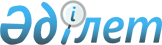 Об утверждении Правил формирования идентификационного номера, Правил обращения физических и юридических лиц (филиалов и представительств), а также индивидуальных предпринимателей для формирования идентификационного номера и переоформления ранее выданных документов
					
			Утративший силу
			
			
		
					Постановление Правительства Республики Казахстан от 22 мая 2007 года N 406. Утратило силу постановлением Правительства Республики Казахстан от 1 сентября 2023 года № 758.
      Сноска. Утратило силу постановлением Правительства РК от 01.09.2023 № 758 (вводится в действие по истечении десяти календарных дней после дня его первого официального опубликования).
      В соответствии с Законом Республики Казахстан от 12 января 2007 года "О национальных реестрах идентификационных номеров" Правительство Республики Казахстан ПОСТАНОВЛЯЕТ:
      1. Утвердить прилагаемые: 
      1) Правила формирования идентификационного номера; 
      2) Правила обращения физических и юридических лиц (филиалов и представительств), а также индивидуальных предпринимателей для формирования идентификационного номера и переоформления ранее выданных документов. 
      2. Настоящее постановление вводится в действие с 13 августа 2007 года.  Правила формирования идентификационного номера
1. Общие положения
      1. Настоящие Правила формирования идентификационного номера (далее - Правила) разработаны в соответствии с Законом Республики Казахстан от 12 января 2007 года "О национальных реестрах идентификационных номеров" и определяют единый порядок формирования идентификационных номеров.  2. Формирование идентификационного номера
      2. Формирование идентификационного номера для физического или юридического лица (филиала и представительства) осуществляется для сохранения сведений, относящихся к определенному физическому или юридическому лицу (филиалу и представительству) в Национальных реестрах идентификационных номеров, информационных системах государственных органов, органов Международного финансового центра "Астана" (далее – МФЦА) и иных государственных учреждений.
      Сноска. Пункт 2 в редакции постановления Правительства РК от 18.10.2017 № 649 (вводится в действие после дня его первого официального опубликования).


      3. Индивидуальный идентификационный номер (далее - ИИН) представляет собой уникальную комбинацию из 12 цифр, генерируется для физического лица при первичной регистрации в информационно-производственной системе изготовления документов. Формирование ИИН происходит автоматически с учетом принципов уникальности и неизменности. В целях сохранения целостности данных информационных банков различных уровней, использующих в структуре данных ИИН, он не подлежит какой-либо модификации или перегенерации с момента первоначального формирования.
      В целях осуществления контроля и снижения ошибок клавиатурного ввода в составе ИИН предусматривается наличие контрольного 12-го разряда, при расчете которого будет использоваться следующий алгоритм в два цикла:
      а12 = (a1*b1 + а2*b2 + а3*b3 + а4*b4 + а5*b5 + а6*b6 + а7*b7 + а8*b8 + а9*b9 + а10*b10 + a11*b11) mod 11, где:
      ai - значение i-го разряда ИИН;
      bi - вес і-го разряда.
      Если полученное число равно 10, то расчет контрольного разряда производится с другой последовательностью весов:
      значение разряда ИИН: 1, 2, 3, 4, 5, 6, 7, 8, 9, 10, 11;
      вес разряда: 3, 4, 5, 6, 7, 8, 9,10, 11, 1, 2.
      Если полученное число имеет значение от 0 до 9, то данное число берется в качестве контрольного разряда.
      Сноска. Пункт 3 в редакции постановления Правительства РК от 26.08.2013 № 853 (вводится в действие по истечении десяти календарных дней после первого официального опубликования).


      4. При государственной регистрации индивидуального предпринимателя, осуществляющего свою деятельность в виде личного предпринимательства, используется ИИН, присвоенный физическому лицу. 
      5. Бизнес-идентификационный номер (далее - БИН) - содержит 12 цифр и состоит из пяти частей: 
      1) первая часть – состоит из 4 цифр и включает в себя год (две последние цифры) и месяц государственной (учетной) регистрации или перерегистрации юридического лица, филиалов и представительств или индивидуального предпринимателя, осуществляющего деятельность в виде совместного предпринимательства (далее - ИП(С)), или год (две последние цифры) и месяц регистрации или перерегистрации органов МФЦА, их организаций и участников МФЦА в качестве юридических лиц, филиалов и представительств;
      2) вторая часть - состоит из 1 цифры и означает тип юридического лица или ИП(С). 
      Конкретные значения типа юридического лица или ИП(С): 
      4 - для юридических лиц-резидентов; 
      5 - для юридических лиц-нерезидентов; 
      6 - для ИП(С); 
      3) третья часть - состоит из 1 цифры и является дополнительным признаком и определяется следующим образом: 
      0 - головного подразделения юридического лица или ИП(С); 
      1 - филиала юридического лица или ИП(С); 
      2 - представительства юридического лица или ИП(С); 
      3 - крестьянское (фермерское) хозяйство, осуществляющее деятельность на основе совместного предпринимательства; 
      4) четвертая часть – состоит из 5 цифр и включает в себя порядковый номер регистрации в системе юридического лица (филиалов и представительств) или ИП(С).
      Органам МФЦА, их организациям и участникам МФЦА порядковый номер присваивается с первой цифры, начиная с номера 90001 по 99999 включительно.
      5) пятая часть - состоит из 1 цифры, определяемой автоматически и являющейся контрольной цифрой.
      Сноска. Пункт 5 с изменениями, внесенными постановлением Правительства РК от 18.10.2017 № 649 (вводится в действие после дня его первого официального опубликования).


      6. Бизнес-идентификационные номера, формируемые для органов МФЦА, их организаций и участников МФЦА, предусмотренных частью второй подпункта 4) пункта 5 настоящих Правил, присваиваются регистрирующими органами МФЦА в соответствии с порядком создания, ведения и использования реестра МФЦА идентификационных номеров, определяемых Управляющим МФЦА в соответствии с пунктом 1-2 статьи 3 Конституционного закона Республики Казахстан от 7 декабря 2015 года "О Международном финансовом центре "Астана".
      Сноска. Правила дополнены пунктом 6 в соответствии с постановлением Правительства РК от 18.10.2017 № 649 (вводится в действие после дня его первого официального опубликования).

 Правила
обращения физических и юридических лиц (филиалов
и представительств), а также индивидуальных
предпринимателей для формирования идентификационного номера
и переоформления ранее выданных документов
1. Общие положения
      1. Настоящие Правила обращения физических и юридических лиц (филиалов и представительств), а также индивидуальных предпринимателей для формирования идентификационного номера и переоформления ранее выданных документов (далее - Правила) разработаны в соответствии Законом Республики Казахстан от 12 января 2007 года "О Национальных реестрах идентификационных номеров" (далее - Закон).
      1-1. Настоящие Правила не распространяются в отношении органов Международного финансового центра "Астана" (далее – МФЦА), их организаций и участников МФЦА.
      Сноска. Правила дополнены пунктом 1-1 в соответствии с постановлением Правительства РК от 18.10.2017 № 649 (вводится в действие после дня его первого официального опубликования).


      2. Целью настоящих Правил является определение единого порядка обращения физических и юридических лиц (филиалов и представительств), а также индивидуальных предпринимателей для формирования идентификационного номера и переоформления ранее выданных документов.  2. Обращение физических лиц для  формирования
индивидуального идентификационного номера и
переоформления ранее выданных документов
      3. Граждане Республики Казахстан, у которых на лицевой стороне удостоверения личности ниже даты рождения, а также на 32 странице паспорта в машиносчитываемом тексте не указан индивидуальный идентификационный номер в виде комбинации из 12-ти цифр (далее — ИИН), обращаются в территориальные органы внутренних дел по месту жительства для переоформления ранее выданных документов на документы, удостоверяющие личность с ИИН.
      Сноска. Пункт 3 в редакции постановления Правительства РК от 26.08.2013 № 853 (вводится в действие по истечении десяти календарных дней после первого официального опубликования).


      4. Иностранные граждане, постоянно проживающие в Республике Казахстан, у которых на лицевой стороне вида на жительство в Республике Казахстан, ниже даты рождения не указан ИИН, а также лица без гражданства, постоянно проживающие в Республике Казахстан, у которых на 32 странице удостоверения лица без гражданства в машиносчитываемом тексте не указан ИИН, обращаются в территориальные органы внутренних дел по месту пребывания для переоформления ранее выданных документов на вид на жительство в Республике Казахстан или удостоверение лица без гражданства с ИИН. 
      5. Документы, удостоверяющие личность, выдаются уполномоченными органами владельцу или его законному представителю не позднее тридцати календарных дней со дня подачи заявки на получение документов, удостоверяющих личность.
      Сноска. Пункт 5 в редакции постановления Правительства РК от 26.08.2013 № 853 (вводится в действие по истечении десяти календарных дней после первого официального опубликования).

 3. Обращение юридических лиц (филиалов и представительств) 
для формирования бизнес-идентификационного номера и
переоформления ранее выданных документов
      6. Юридические лица, филиалы и представительства для формирования бизнес-идентификационного номера (далее - БИН) обращаются в регистрирующий орган: 
      1) по местонахождению: 
      для юридических лиц (филиалов и представительств), в том числе для юридических лиц-нерезидентов, осуществляющих деятельность в Республике Казахстан через постоянное учреждение; 
      2) по месту регистрации резидента-эмитента или юридического лица-резидента, имущество которого составляет более пятидесяти процентов стоимости реализованных акций, долей участия или активов юридического лица-нерезидента: 
      для нерезидентов, указанных в подпункте 5-1) пункта 1  статьи 521 Кодекса Республики Казахстан "О налогах и других обязательных платежах в бюджет" (Налогового кодекса); 
      3) по местонахождению и (или) регистрации объектов налогообложения: 
      для нерезидентов, владеющих в Республике Казахстан объектами налогообложения; 
      4) по местонахождению банка-резидента: 
      для нерезидентов, открывающих текущие счета в банках-резидентах и которым не производится формирование идентификационного номера по основаниям, предусмотренным подпунктами 2), 3), 4), 5) и 6) пункта 10  статьи 9 Закона. 
      7. Для переоформления ранее выданных документов о государственной (учетной) регистрации или перерегистрации юридического лица, филиала и представительства в уполномоченный орган представляются следующие документы:
      1) заявление по форме согласно приложению 1 к настоящим Правилам;
      2) подлинник учредительных документов (устав, учредительный договор, положение) юридических лиц (положение) филиала, представительства (за исключением субъектов частного предпринимательства);
      3) подлинник свидетельства о государственной (учетной) регистрации или перерегистрации юридических лиц, филиалов и представительств.
      Сноска. Пункт 7 в редакции постановления Правительства РК от 15.05.2013 № 487.


      8. После представления документов уполномоченный орган: 
      1) проверяет полноту перечня представленных документов; 
      2) издает приказ о присвоении БИН юридическому лицу, филиалу и представительству и аннулировании прежнего свидетельства о государственной (учетной) регистрации или перерегистрации юридического лица, филиала и представительства;
      3) вносит в Национальный реестр бизнес-идентификационных номеров сведения о юридическом лице, филиале и представительстве; 
      4) присваивает БИН юридическим лицам, филиалам и представительствам; 
      5) в течение одного рабочего дня со дня внесения сведений о БИН юридического лица, филиала и представительства, направляет в уполномоченный орган в области государственной статистики информацию о присвоении БИН юридическим лицам, филиалам и представительствам; 
      6) передает приказ о присвоении БИН юридическим лицам, филиалам и представительствам в налоговый орган;
      7) после оформления дела, на подлинниках учредительных документов проставляет штампы, подтверждающие присвоение БИН; 
      8) выдает юридическому лицу, филиалу, представительству справку о государственной (учетной) регистрации или перерегистрации юридического лица, филиала, представительства установленного образца с присвоенным БИН, а также подлинники учредительных документов (за исключением субъектов частного предпринимательства).
      Сноска. Пункт 8 с изменениями, внесенными постановлениями Правительства РК от 18.06.2010 № 613; от 15.05.2013 № 487.


      9. Переоформление ранее выданных документов о государственной (учетной) регистрации или перерегистрации субъектов частного предпринимательства, их филиалов и представительств производится в течение одного рабочего дня со дня подачи заявления с приложением соответствующих документов, а иных юридических лиц, их филиалов и представительств – не позднее десяти рабочих дней со дня подачи заявления с приложением соответствующих документов.
      Сноска. Пункт 9 в редакции постановления Правительства РК от 15.05.2013 № 487.


      10. Для переоформления ранее выданных документов о государственной (учетной) регистрации или перерегистрации юридического лица-участника регионального финансового центра города Алматы (далее - юридическое лицо-участник финансового центра) в регистрирующий орган представляются следующие документы:
      1) заявление по форме согласно приложению 2 к настоящим Правилам;
      2) подлинник устава юридического лица-участника финансового центра;
      3) подлинник свидетельства о государственной регистрации или перерегистрации юридического лица-участника финансового центра.
      Сноска. Пункт 10 в редакции постановления Правительства РК от 15.05.2013 № 487.


      11. После представления вышеуказанных документов:
      1) регистрирующий орган проверяет полноту перечня представленных документов;
      2) сведения о присвоении БИН юридическому лицу-участнику финансового центра передаются регистрирующим органом через каналы связи в Национальный реестр бизнес-идентификационных номеров для присвоения БИН;
      3) издает приказ о присвоении БИН юридическому лицу-участнику финансового центра;
      4) регистрирующий орган в течение одного рабочего дня со дня получения сведений о БИН юридического лица-участника финансового центра, направляет в уполномоченный орган в области государственной статистики информацию о присвоении БИН юридическому лицу-участнику финансового центра;
      5) регистрирующий орган проставляет в документах соответствующий штамп, подтверждающий присвоение БИН;
      6) после оформления дела регистрирующий орган выдает юридическому лицу-участнику финансового центра справку о государственной (учетной) регистрации или перерегистрации юридического лица-участника финансового центра, установленного образца с присвоенным БИН, приказ о присвоении БИН, а также подлинники устава (за исключением субъектов частного предпринимательства).
      Сноска. Пункт 11 в редакции постановления Правительства РК от 15.05.2013 № 487.


      12. Переоформление ранее выданных документов юридических лиц-участников финансового центра должно быть произведено не позднее трех рабочих дней со дня подачи заявления с приложением необходимых документов.
      Сноска. Пункт 12 в редакции постановления Правительства РК от 15.05.2013 № 487.

 4. Обращение индивидуальных предпринимателей для
формирования бизнес-идентификационного номера и
переоформления ранее выданных документов
      13. Индивидуальные предприниматели, осуществляющие деятельность в виде совместного предпринимательства, для формирования БИН и переоформления ранее выданных документов обращаются в регистрирующий орган по месту жительства уполномоченного лица совместного индивидуального предпринимательства и представляют заявление по форме, установленной уполномоченным государственным органом, обеспечивающим налоговый контроль за исполнением налогового обязательства перед государством. 
      При наличии документов, регистрирующий орган производит переоформление документов индивидуального предпринимателя (совместного индивидуального предпринимательства) не позднее следующего рабочего дня после представления документов. 
      _______________________________   
      (наименование регистрирующего органа) Заявление
на переоформление ранее выданных документов
о государственной (учетной) регистрации (перерегистрации)
юридического лица, филиала (представительства)
      Сноска. Приложение 1 в редакции постановления Правительства РК от 15.05.2013 № 487.
            1. Форма организации (укажите в соответствующей ячейке х):
            1) юридическое лицо ______;
            2) филиал ________________;
            3) представительство _____.
            2. Наименование юридического лица, филиала
      (представительства):
      __________________________________________________________________
            3. Юридическое лицо, филиал (представительство) является
      (укажите в соответствующей ячейке х):
            1) коммерческое _____; 2) некоммерческое _____.
            4. Участие в составе юридического лица, филиала
      (представительства) иностранных инвесторов (укажите в
      соответствующей ячейке х):
            1) да _____; 2) нет _____.
            5. Юридическое лицо является дочерней организацией (укажите в соответствующей ячейке х):
            1) да _____; 2) нет _____.
            6. Юридическое лицо является международной организацией
      (укажите в соответствующей ячейке х):
            1) да _____; 2) нет _____.
            7. Осуществление деятельности юридического лица на
      основании Типового устава (укажите в соответствующей ячейке х):
            1) да _____; 2) нет _____.
            8. Местонахождение юридического лица, филиала
      (представительства)
      __________________________________________________________________
      (почтовый индекс, область, город, район, район в городе, населенный
      __________________________________________________________________
         пункт (село, поселок), улица, микрорайон, квартал, переулок,
      __________________________________________________________________
      проспект, номер дома, квартира, комната, номер телефона, номер факса)
            9. Сведения о руководителе юридического лица, филиала
      (представительства) (укажите в соответствующей ячейке х):
            1) гражданин Республики Казахстан __________;
            2) иностранное лицо ________________________;
            3) лицо без гражданства ____________________.
      __________________________________________________________________
            (Ф.И.О., ИИН или документ, паспорт, номер, дата выдачи,
      __________________________________________________________________
            кем выдан, страна постоянного местожительства, номер телефона,
      номер факса, E-mail)
            10. Форма собственности (укажите в соответствующей ячейке х):
            1) государственная _______; 2) частная ______.
            11. Укажите основные виды экономической деятельности
      __________________________________________________________________
            12. Укажите другие (вторичные) виды экономической деятельности
      __________________________________________________________________
            13. Размер уставного капитала _____________________
            14. Вид уставного капитала (для нерезидента) _______________
            15. Состав учредителей юридического лица (укажите в
      соответствующей ячейке х):
            1) юридическое лицо _____; 2) физическое лицо _______.
            Юридическое лицо (резидент)
      __________________________________________________________________
         (наименование, дата регистрации и регистрационный номер, БИН)
      __________________________________________________________________
            Доля в уставном капитале % ____ сумма вклада (тыс. тенге) ___
            Юридическое лицо (нерезидент)
      __________________________________________________________________
      (наименование, страна регистрации, регистрационный номер согласно
      __________________________________________________________________
          выписке из торгового реестра, или другого легализованного
      документа, удостоверяющего, что субъект является юридическим лицом,
      __________________________________________________________________
            дата регистрации, вид деятельности)
      __________________________________________________________________
            Доля в уставном капитале, % _____ сумма вклада _________
            Физическое лицо (гражданин Республики Казахстан)
      __________________________________________________________________
            (Ф.И.О., ИИН либо документ, паспорт, номер, дата выдачи,
      __________________________________________________________________
          кем выдан, страна постоянного местожительства)
            Доля в уставном капитале % _____ сумма вклада ________
            Физическое лицо (иностранный гражданин)
      __________________________________________________________________
              (Ф.И.О., документ, паспорт, номер, дата выдачи,
      __________________________________________________________________
              кем выдан, страна постоянного местожительства)
            Доля в уставном капитале, %: _____ сумма вклада ______
            16. Сведения о юридическом лице, создающего филиал
      (представительство):
            Юридическое лицо (резидент):
      __________________________________________________________________
         (наименование, дата регистрации и регистрационный номер, БИН)
      __________________________________________________________________
            Доля в уставном капитале, % __ сумма вклада (тыс. тенге)____
            Юридическое лицо (нерезидент)
      __________________________________________________________________
      (наименование, страна регистрации, регистрационный номер (согласно
      __________________________________________________________________
          выписке из торгового реестра, или другого легализованного
      документа, удостоверяющего, что субъект является юридическим лицом),
      __________________________________________________________________
                   дата регистрации, вид деятельности)
      __________________________________________________________________
            Доля в уставном капитале, % ___ сумма вклада _______
            17. Ожидаемая (примерная) численность занятых работников ____
            18. Субъект частного предпринимательства (укажите в
      соответствующей ячейке х):
            1) субъект малого предпринимательства ________;
            2) субъект среднего предпринимательства ______;
            3) субъект крупного предпринимательства ______.
            19. Создание юридического лица предшествует реорганизация
      (укажите в соответствующей ячейке х):
            1) преобразование ______; 2) слияние _______;
            3) выделение ___________; 4) разделение ____.
            20. Количество юридических лиц, участвующих в реорганизации ___
            21. В случае преобразования необходимо указать следующие
      сведения: __________________________________________________________
                        (прежнее наименование юридического лица, БИН)
      ___________________________________________________________________
            22. В случае слияния необходимо указать следующие сведения:
      ___________________________________________________________________
          (наименования юридических лиц, участвующих в слиянии, БИН)
            23. В случае выделения необходимо указать следующие сведения
      ___________________________________________________________________
         (наименование юридического лица, из которого выделено новое
      ___________________________________________________________________
                            юридическое лицо, БИН)
            24. В случае разделения необходимо указать следующие сведения:
      ___________________________________________________________________
             (наименование юридического лица, на базе которого созданы
      ___________________________________________________________________
                        юридические лица, БИН)
      ____________________________________
        (Ф.И.О. и подпись заявителя)
      "____" ________________ года
      К заявлению прилагаются:
      _______________________________
      (наименование          
      регистрирующего органа)     Заявление
на переоформление ранее выданного свидетельства
о государственной регистрации (перерегистрации) юридического
лица-участника регионального финансового центра города Алматы
      Сноска. Приложение 2 в редакции постановления Правительства РК от 15.05.2013 № 487.
      1. Наименование юридического лица:
      ___________________________________________________________________
      ___________________________________________________________________
            2. Участие в составе юридического лица иностранных участников
      (укажите в соответствующей ячейке х):
            1) да ___________; 2) нет ____________.
            3. Юридическое лицо является дочерней организацией (укажите в
      соответствующей ячейке х):
            1) да ___________; 2) нет ____________.
      ____________________________________
         (Ф.И.О. и подпись заявителя)
      "____" ________________ года
					© 2012. РГП на ПХВ «Институт законодательства и правовой информации Республики Казахстан» Министерства юстиции Республики Казахстан
				
      Премьер-МинистрРеспублики Казахстан
Утверждены
постановлением Правительства
Республики Казахстан
от 22 мая 2007 года N 406Утверждены
постановлением Правительства
Республики Казахстан
от 22 мая 2007 года N 406Приложение 1
к Правилам обращения физических и
юридических лиц (филиалов и
представительств), а также
индивидуальных предпринимателей
для формирования идентификационного
номера и переоформления ранее
выданных документовПриложение 2
к Правилам обращения физических и
юридических лиц (филиалов и
представительств), а также
индивидуальных предпринимателей
для формирования идентификационного
номера и переоформления ранее
выданных документов